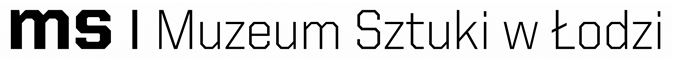 Łódź, dnia  23 października 2017r.AG.271.09.2017      SPROSTOWANIE INFORMACJI Z OTWARCIA OFERTMuzeum Sztuki w Łodzi Zamawiający w postępowaniu o udzielenie zamówienia publicznego pn.: „Przeglądy techniczne, konserwacja i serwis elektronicznych systemów zabezpieczeń, systemu ochrony przeciwpożarowej oraz odnowienie dopuszczenia zbiorników ciśnieniowych instalacji gaśniczej do eksploatacji” informuje o sprostowaniu zamieszczonej na stronie internetowej www.msl.org,.pl w dniu 20 października 2017 r. informacji z otwarcia ofert.W tabeli zamieszczonej w pkt. 4 -  Zestawienie danych z ofert w zakresie, o którym mowa w art. 86 ust 4 Ustawy Informacji z otwarcia ofert z dnia 20 października 2017 r., w kolumnie „okres gwarancji” omyłkowo podano zapis w pozycji 2 tabeli: „12 mies. na wykonaną usługę i środek gaśniczy”, który powinien się znaleźć w pozycji 4.Poniżej zestawienie danych z ofert w zakresie, o którym mowa w art. 86 ust 4 Ustawy po sprostowaniu:Nr ofertyNazwa i adres WykonawcyCena ofertowa brutto  (w zł)Termin realizacjiWarunki płatnościOkres gwarancji1INSAP Sp. z o.o.Ul. Ładna 4-631-444 KrakówCzęść 2 - 497 912,04 zł.Część 3 – 455 007,95 zł.Część 2 do dnia 10.12.2017r.Część 3 do dnia 30.10.2021r.Przelew 30 dniPrzelew 30 dniNie dotyczy2P.P.H. Duet Sp. z o.o.Ul. Gdańska 14090-536 ŁódźCzęść 3 – 327 000,00 zł.Część 4 – 29 350,00 zł.Część 3 do dnia 30.10.2021r.Część 4 do dnia 30.10.2021r.Przelew 30 dniPrzelew 30 dniNie dotyczy3INS-TOM Sp. z o, o.Ul. Brukowa 2091-341 ŁódźCzęść 1 – 60 000,00 zł.Część 4 – 44 450,00 zł.Część 1 do dnia 30.10.2021r.Część 4 do dnia 30.10.2021r.Przelew 30 dniPrzelew 30 dniNie dotyczy4GURECO Paweł GurbałaRudna Wielka 16/136-054 MrowlaCzęść 2 – 159 580,00 zł.Część 2 do dnia 10.12.2017r.Przelew 30 dni12 mies. na wykonaną usługę i środek gaśniczy